Schaffhausen, 24. Mai 2019Ausländer- und Integrationsgesetz (AIG)Bürgerrechtsgesetz (BüG)E I N L A D U N Gzur Informationsveranstaltung zu den Gesetzesänderungen Per 1.1.2019 ist das überarbeitete Ausländer- und Integrationsgesetz AIG in Kraft getreten. Die Revision betrifft unter anderem die Anforderung an die Sprachkenntnisse für die Erteilung der Aufenthalts- und Niederlassungsbewilligungen, die Einbürgerung und für den Familiennachzug. Gerne möchten wir Sie über die vorgenommen Änderungen informieren.Dienstag, 18. Juni 2019 um 19.00 UhrBoccia Club Birch, Birchweg, Schaffhausen 
Wir freuen uns über eine zahlreiche Teilnahme.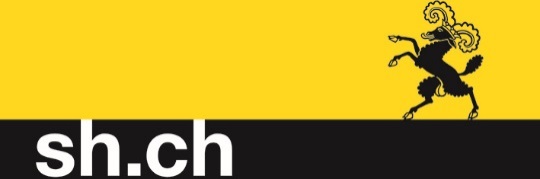 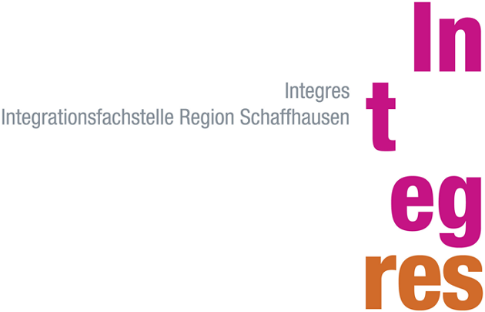 Beat HartmannKurt ZublerKANTON SCHAFFHAUSENMigrationsamt und Passbüromigrationsamt@ktsh.chTel. 052 632 74 76INTEGRESIntegrationsfachstelle für die Region Schaffhausen info@integres.chTel. 052 624 88 67